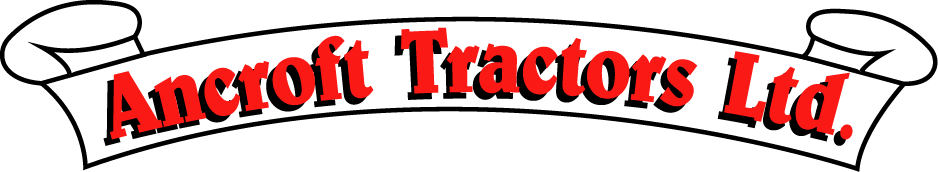 AREA SALES MANAGERNorth Northumberland & BordersJob reference: AT2206Closing date: 31st March 2022Employment type: PermanentAREA SALES MANAGER - NORTH NORTHUMBERLAND/BORDERSOur Sales team play a key role in facilitating our business by promoting Ancroft Tractor's services and products and building outstanding customer relationships. We are currently recruiting for an additional Area Sales Manager covering the North Northumberland & Borders area.We seek candidates with the ability, skills, and desire to develop a career in a commercial sales role.  We are looking for people with a strong interest or experience in the agricultural sector; a background in agricultural sales would be an advantage.RESPONSIBILITIESPromote, manage, and develop Ancroft Tractor's business, products and services within an assigned sales area and achieve agreed targetsSustain and develop business relationships with existing and potential customers to facilitate the growth and development of the businessDevelop and support the customer in line with the Ancroft Tractors valuesUse business information and technical knowledge to maximise the potential of each customerSell machinery and services to farmer customers and develop new sales opportunitiesAgree on finance packages within guidelines agreed by ManagerGather and feedback any market or competitor information to ManagerKeep up to date with competitor activity and information and report on as appropriateRunning a company vehicle REQUIREMENTSThe ambition and resilience to develop new businessStrong commercial awareness with previous success in dealing with farmersAbility to build outstanding professional relationships with customers and colleaguesExcellent interpersonal and communication skillsA high level of initiative with strong planning and organisational skillsHigh standard of numeracy and literacy and good attention to detailGood computer skills including Microsoft ExcelIn return, we offer a comprehensive range of benefits including:Competitive SalaryPerformance-based CommissionContributory Pension PlanLife Assurance30 Days HolidayAPPLICATIONS - Please submit your CV with a cover letter to tom@ancroft-tractors.co.uk or contact Tom Brown on 07977 916170 for more information.